Китайская Народная Республика   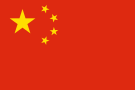 Кита́йская Наро́дная Респу́блика (КНР), часто также сокращённо Кита́й — государство в Восточной Азии. Крупнейшее по численности населения государство мира (свыше 1,38 млрд, большинство населения — этнические китайцы); занимает третье место в мире по территории, уступая России и Канаде. Столица – Пекин. Является великой державой — кандидатом-сверхдержавой, экономической сверхдержавой, постоянный член Совета безопасности ООН. Одна из ведущих космических держав мира, обладает ядерным оружием и крупнейшей в мире армией по численности военнослужащих.С декабря 2014 года является первой экономикой мира по ВВП (ППС). КНР является мировым лидером по производству большинства видов промышленной продукции, в том числе по производству автомобилей и потребительскому спросу на них. Крупнейший мировой экспортёр («фабрика мира»). Располагает наибольшими в мире золотовалютными резервами.Со времени провозглашения Китайской Народной Республики в 1949 году правящей партией является Коммунистическая партия Китая. Председателем КНР является Си Цзиньпин (с 2013 года). Официально, Китай— социалистическое государство демократической диктатуры народа.Особенностью Китая стало активное использование «иностранных мозгов»: число зарубежных учёных в исследовательских центрах Поднебесной, выросло до 480 тыс. человек. КлиматКлимат Китая очень разнообразен — от субтропического на юго-востоке до резко-континентального на северо-западе. На южном побережье погода определяется муссонами, которые возникают из-за различных поглощательных свойств суши и океана. Сезонные движения воздуха и сопутствующие ветра содержат большое количество влаги в летний период и довольно сухие зимой. Более 2/3 страны занимают горные хребты, нагорья и плато, пустыни и полупустыни. Примерно 90 % населения живёт всего на 10 % площади страны. Эти территории находятся в тяжёлом экологическом состоянии в результате долгой и интенсивной сельскохозяйственной обработки и промышленного загрязнения окружающей среды.Полезные ископаемыеКитай богат разнообразными видами топливных и сырьевых минеральных ресурсов. Особенно большое значение имеют запасы нефти, угля, металлических руд и драгметаллов.Китай имеет залежи многих полезных ископаемых. Основным источником энергии в Китае является уголь. Другим важным источником энергоресурсов является нефть. По запасам нефти Китаю принадлежит заметное место среди стран Азии. Китай является крупнейшим в мире производителем золота с 2007 года. ЭкономикаСогласно Конституции КНР является социалистическим государством, но для страны характерно постепенное снижение доли ВВП, создаваемого на государственных предприятиях. В с Конституцией частная собственность является «неприкосновенной». Официально КНР называет свой нынешний экономический строй «строительством социализма с китайской спецификой». Построение рыночной экономики осуществляется в Китае под руководством Коммунистической партии на основе пятилетних планов. Китай последовательно проводит курс на базовую продовольственную самодостаточность страны, удерживая её в основном на уровне выше 90 %.Не последнюю роль в развитии Китая сыграло наличие свободных экономических зон. Финансовая системаКитай обладает одной из важнейших мировых валют. Имеет половину мировых валютных резервов. Денежная единица Китая — Юань.Китай отказался от привязки юаня к доллару. Курс юаня теперь будет определяться исходя из его отношения к бивалютной корзине.Внешняя торговляКрупнейший в мире экспортёр, Китай первенствует по объёму экспорта свыше 100 видов продукции. Важнейшим торговым партнёром КНР являются в 2014 году по данным китайской таможни ЕС и США. Транспорт в КитаеПротяжённость автодорог (включая сельские) составляет 4,1 млн км. Протяжённость железнодорожной сети China Railways составляла на конец 2013 года 103,1 тыс. км. В 2006 году была введена в строй самая высокогорная железная дорога в мире, которая находится Тибете  стоимостью $4,2 млрд. В Китае крупнейшая в мире сеть скоростных и высокоскоростных железных дорог, превышающая таковые в Японии и Европе вместе взятые. КНР обладает первой и крупнейшей в мире высокоскоростной регулярной линией маглева.Внешняя политикаЗападные страны критикуют внешнюю политику Китая за поддержку КНДР. КНР проводит внешнюю политику, способствующую укреплению роли Китая в мировой политике, при этом придерживающаяся сравнительно нейтральной позиции.Китай имеет крупнейшие в мире по численности вооружённые силы. Является ядерной и ракетной державой.Партийное руководство поддерживает баланс между темпами экономического роста и увеличением военных расходов. НаселениеВ 2010 году по данным переписи, в Китае насчитывалось 1 339 724 852 человека. Чтобы задержать рост населения, в 1979 году Китай перешёл к политике ограничения рождаемости под лозунгом «один ребёнок на семью». Семейная жизньПолитика планирования семьи наложила отпечаток на семейную жизнь — существует «Закон о браке», который установил высокий брачный возраст (22 года для мужчин, 20 лет для женщин). Вступающие в брак должны проходить обязательный медицинский осмотр. В восьми из десяти случаев родители нынешних китайцев женились по выбору и одобрению своих профессиональных союзов. Язык и письменностьОфициальный язык – китайский. Является самым распространённым языком в мире. В пределах автономий могут быть закреплены в качестве официальных и другие языки.  Китайская письменность — иероглифика — восходит к гадательным костям династии Шан с вырезанными стилизованными изображениями предметов. Для чтения газеты необходимо знать не менее 3000 иероглифов, а образованный человек владеет более чем 5000 иероглифов. С недавнего времени китайцы перешли на упрощённые иероглифы, что заметно облегчило обучение китайскому языку.ОбразованиеВ 2009 году расходы на образование составили 12,0 % бюджета страны. В 2011 году были выделены стипендии 78,7 млн учащихся на общую сумму в 98,6 млрд юаней.Численность иностранных студентов в КНР в последние годы очень быстро росла: Больше всего иностранных студентов традиционно из трёх стран — США, Японии и Южной Кореи. Китайское правительство предоставляет стипендии, при этом особое внимание уделяется Африке.